Сынып жетекшілер мен пән мұғалімдеріне арналған кеңестер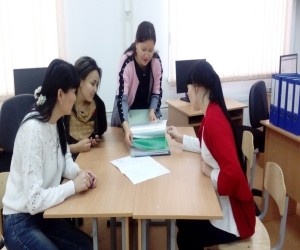 Бүгінгі күні сынып жетекшісі – кәсіпкер-педагог, ол өсіп келе жатқан бала үшін:жалпы адамзаттық мәдениетті меңгеретін оқушы мен қоғамның арасындағы рухани жалғастырушы;
• сынып ұжымының алуан түрлі бірлескен іс-шаралары барысында өзара ынтымақтастық қарым-қатынасының қалыптасуын ұйымдастырушы;
• оқушы тұлғасының қалыптасуына қолайлы жағдай жасау мақсатымен, олардың дамуын бақылаушы; тәрбие жүйесіне қажетті өзгерістер енгізуші, мектеп психологымен бірігіп оқушының қоғамдық өміріне кейбір түзетулер жасаушы;
• оқушының күнделікті өмірі мен әрекетін ұйымдастыруда, кәсіби бағдар беруде, қоғам өмірінің әлеуметтік-экономикалық, саяси ерекшеліктерін түсінуде көмекші, кеңесші;
• сыныпта қолайлы моральдық-психологиялық ахуал қалыптастыру үшін сынып ерекшеліктерін ескере отырып, қажетті тәрбиелік ықпалдар жасаушы;
• оқушының дамуы мен жетілуіне ықпал жасайтын тәрбиелік күштердің (отбасы, қоғам) басын қосушы, үйлестіруші.
Сынып жетекшісінің негізгі міндеттері:
Тәрбиеші-педагог назарынан тыс қалдырмайтын бірінші объект, бастапқы міндет тәрбиелік және дамытушылық маңызы бар әрекет ұйымдастыру. Ұйымдастыру қызметі болмағанда тәрбие болмайды, тұлғаның даму барысында кездейсоқ жағдайлар орын алады.
Сынып жетекшісінің назарындағы екінші объектісі мен міндеті – ұжымды ұйымдастыру және дамыту.
Сынып жетекшісінің үшінші міндеті – оқушы тұлғасының қалыптасуына көмектесу, оның қабілеттерінің, қызығушылығының, бейімділігінің және ішкі табиғи күштерінің ашылып, арта түсуіне жағдай жасау.
Кейбір зерттеушілердің пайымдауы бойынша, сынып жетекшілер оқушылар және олардың ата-аналарымен қарым-қатынастар ұйымдастырғанда төрт түрлі міндеттер атқарады:
Бірінші топ міндеттері – әлеуметтік міндеттер: баланы қорғау, көмек көрсету, әлеуметтік байланыстар жүйесіне енгізу, Отбасымен және тәрбие институттарымен баланың дамуына
және оның даралық қасиеттерін калыптастыруға қолайлы жағдай жасау үшін байланыс орнату.
Екінші топ міндеттері – диагностикалық-әдептік-этикалық: сыныппен тәрбие жұмысын дұрыс ұйымдастыру, өз оқушыларын, олардың ерекшеліктерін, дара қасиеттерін білу.
Үшінші топ міндеттері — адамгершілік міндеттер: баланың жақсылық пен жамандықтың белгілерін ажырата алуына, белгілі жағдаяттарда оқушының адамгершілік шешімдер қабылдай алуына мүмкіндік беру.
Төртінші топ міндеттері — жеке-дара тәжірибелік сипаттағы міндеттер: оқушылармен жұмыс ұйымдастыруға тиімді педагогикалық құралдарды таңдап алу, өз жұмысын жоспарлау, талдап түзету және педагогикалық рефлексия.
Осы бастапқы міндеттерді ескере отырып, сынып жетекшісінің негізгі қызметтері айқындалады. Олар: диагностикалық, коммуникативтік, тәрбиелік, жобалаушылық, ұйымдастырушылық-әрекеттік, дамытушылық, әдептілік.